ОТКРЫТОЕ АКЦИОНЕРНОЕ ОБЩЕСТВО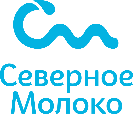 «Северное Молоко»Россия, 162000 Вологодская обл., г. Грязовец, ул. Соколовская, д. 59Тел.: 8(817-55) 2-16-38; факс-автомат: 8(817-55) 2-33-57E-mail: nord@milk35.ruТЕХНИЧЕСКОЕ ЗАДАНИЕНа устройство новой системы внутренней и наружной канализации в помещениях котельной и капитальный ремонт пола в помещении ГВС котельной на предприятии ОАО «Северное Молоко».Цель – создания новой системы канализации и устройство пола в ГВС отвечающим требованиям рос технадзора, охраны труда, санитарии и пожарной безопасности, строительным нормам и правилам.1). Состояние канализационных систем в помещении ГВС, душевых и санузлов 1 этажа здания котельной (16.02.21г).:   Канализационная инженерная система представлена в виде старых, местами сгнивших чугунных труб, средним диаметром 50-110мм.   В помещении ГВС (помещения горячего вода снабжения) система канализации от мойки уходит в пол (подвал). Также в подвал пола помещения ГВС поступает канализационная сточная вода из соседнего помещения ХВО (помещения холодного водоснабжения) и через фундамент с улицы. Канализационная вода в подвал поступает и от оборудования, циркуляционных насосов через так называемых сливов (отстойников). В помещения ГВС отсутствует наружная канализации (отвод воды в общую систему завода).   В помещении душевых и сан. узлов проходит общая канализационная труба, с помещения лаборатории 2 этажа данная труба проходит в женскую душевую, затем в женский санузел потом мужской санузел, далее мужская душевая – наружная канализация завода. (примерные схемы см. ниже).1А). Состояния помещения ГВС на данный момент (16.02.21г).:  Помещение имеет длину 9.74м, ширину 5.88м, высоту порядка 2,5-3м., есть тамбур 2.25*1.75м. Общая площадь помещения с тамбуром 57.2м2, строительный объем примерно 155м3. Под ГВС расположен подвал, периодически затапливаемый канализационными и сточными водами, высота его примерно 2.5-2.8м., примерной площадью, как и помещения сверху. Перекрытия между 1 этажом и подвалом выполнено в виде монолитной плиты, опирающейся на балки и швеллера. Местами данные перекрытия просели в виду возможной деформации от коррозии металла.    (примерные схемы см. ниже).2). Схема размещения помещения ГВС и примерное расположение существующих канализационных сетей:3). Описания и состав необходимых работ:Примечания:Перед началом проведения работ необходимо обязательно посетить данный объект, каждый пункт состава работ будет отдельно поясняться и обсуждаться. Материал для проведения работ предоставляет подрядчик. Техническое задание может быть изменено по согласованию обеих сторон. Делать все работы необходимо в соответствии с действующих СНИП и ГОСТ.*-необходимо учесть, что при данных видах строительных работ оборудования помещения ГВС не будут временно демонтироваться, а останется в эксплуатации.**-утилизация строительного и прочего мусора, возникшего в ходе работ увозится за пределы территория предприятия силами подрядчика, при согласовании сторон заказчиком. - подрядчику необходимо указать разбивку цен по каждому пункту необходимых работ, указанных в пункте №3, сроки выполнения работ, гарантию на выполнение работы, условия предоплаты, опыт работы организации. Составил: инженер по ремонтуРознер А.Ю. _____________Согласованно:Начальник котельной «Северное Молоко» Останин С.В.  ____________Технический директор   ОАО «Северное Молоко» Драницын М.Н. _____________Наименование работЕд. изм.Рекомендации к материалуДемонтажные работы.Демонтажные работы.Демонтажные работы.Демонтаж старой существующей системы внутренней канализации в сан. узлах и душевых (трубы, фитинги, прочие комплектующие).п.м./ед.Демонтаж старой существующей системы наружной канализации проложенной в сан. узлы и душевые (трубы, фитинги, прочие комплектующие).п.м./ед.Демонтаж старой существующей системы внутренней канализации в помещении ГВС.п.м./ед.Демонтаж старой существующей системы наружной канализации в помещении ГВС.п.м./ед.Демонтаж плитки и стяжки пола в местах разборки старой канализации (сан. узлы и душевые, место прохождения трубы в здании).м2Выемка грунта в местах разборки старой канализации (сан. узлы и душевые, место прохождения трубы в здании).м2Демонтаж плитки пола из кислотоупорного кирпича в ГВС*м2Демонтаж стяжки пола в ГВС*м2Демонтаж монолитной плиты перекрытия между 1 этажом и подвалом в ГВС*м2Демонтаж несущих конструкций (швеллер, балка)  между 1 этажом и подвалом в ГВС*п.м./ед.Демонтаж буферной стальной емкости в помещении ГВС.ед.Монтаж временной буферной стальной емкости. ед.Перенос и подвес узлов трубопровода в помещении ГВС.п.м./ед.Вынос и утилизация строительного мусора.**т.Монтажные, ремонтно-строительные работы.Монтажные, ремонтно-строительные работы.Монтажные, ремонтно-строительные работы.Гидроизоляция и возможный ремонт фундамента в помещении подвала ГВС.*м2/шт.Гидроизоляция перегородки между помещением ХВО и ГВС в подвале., возможный ремонт.*м2/шт.Гидроизоляция перегородки между помещением раздевалки и ГВС в подвале., возможный ремонт.*м2/шт.Гидроизоляция перегородки между основным котельным залом и ГВС в подвале., возможный ремонт.*шт./м2Устройство засыпки подвала примерной высотой 2.5м в помещении ГВС*м3Прилагается отдельная примерная схемаУстройство бетонной армированной стяжки пола с «разуклонкой» под сливы толщиной не менее 120мм. *м2Облицовка пола из кислотоупорной плитки толщиной не менее 15мм*м2Устройство тамбура ГВС из кирпича (перегородки)м3Оштукатуривание кирпичной кладки тамбура ГВСм2Устройство новой системы внутренней канализации в помещении ГВС, со сливами под оборудования и насосы, со сливам под мойку и отводом воды из помещения ХВО.п.м./ед.Прилагается отдельная примерная схемаУстройство новой системы наружной канализации в помещении ГВС в общую систему канализации завода.п.м./ед.Прилагается отдельная примерная схемаУстройство новой системы внутренней канализации в помещении душевых, сан. узлов.п.м./ед.Прилагается отдельная примерная схемаУстройство новой системы наружной канализации в помещении душевых, сан. узлов.п.м./едПрилагается отдельная примерная схемаРемонт пола на участках демонтажа старых труб и монтажа новых труб внутренней канализации в  помещении душевых, сан. узлов.м2/шт.Ремонт ж/б колодцев после реконструкции наружной канализации.шт.Благоустройство территории  после реконструкции наружной канализации.м2